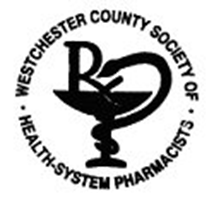 THE WESTCHESTER COUNTY SOCIETY OF HEALTH - SYSTEM PHARMACISTS 
January 26, 2017 CE Meeting NoticeDATE:		Thursday January 26, 2017LOCATION:	Central Seafood Restaurant, Hartsdale, NYTIME:		5:30 PM – 6:30 PM Board Meeting (Please join us!)			6:30 PM – 7:00 PM Program Registration			7:00 PM – 7:45 PM – Sponsor program			7:00 PM – 8:00 PM Dinner 8:00PM --9:00 PM Continuing Educational ProgramSPEAKER:		Sherin Jacob, PharmDTodd Larson, PharmDPGY1 Pharmacy ResidentsMontefiore Medical CenterTOPIC:	CE program: Giving it a Shot: How to Follow the 2016 Adult Immunization ScheduleEducational Objectives for Pharmacists and TechniciansDefine how vaccinations mechanistically affect the human immune systemExpress the importance of staying up to date with recommended vaccinationsOutline 2016 vaccine recommendations from the Advisory Committee of Immunization Practices (ACIP) and the Center for Disease Control (CDC) for the adult populationResolve common myths and misconceptions of immunizationRSVP No later than1/23/2017
to:Arwa Mohamed, PharmDVia Constant ContactACPE Statement of Accreditation: The NYS Council of Health-system Pharmacists is accredited by the Accreditation Council for Pharmacy Education as a provider of continuing pharmacy education. This program, xxxx-0000-xx-xxx-xxx-P and xxxx-0000-xx-xxx-xxx-T is approved for 0.1 CEU’s (1.0 contact hours). Statements of Continuing Pharmacy Education Credit are available through online surveys available at nyschp.org. Participant must verify attendance at the meeting by entering the program CE code. Attendees have forty-five (45) days to evaluate the program and obtain their statements of credit. Payments to NYSCHP are not deductible as charitable contributions for federal income tax purposes. However, they may be deductible under other provisions of the Internal Revenue Code (i.e., ordinary, necessary business expenses; miscellaneous itemized deduction). 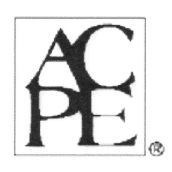 Thank You to Purdue Pharma for this evening! The CE Program is Sponsored By WCSHP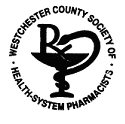 INTENDED AUDIENCE: Knowledge-based continuing professional education activity (CPE) for Pharmacists, Medical Service Representatives, Pharmacy Students, Pharmacy Residents, Pharmacy Technicians and other Health Care Practitioners. COST AND REFUND POLICY: Cost and Refund Policy: The cost of the program is $10.00 (Ten Dollars) to all members (excluding students) of the WCSHP. A $75.00 non-refundable fee for non-members is payable at the time of admission 